Guidelines for Review of Manuscripts for Research Articles1. Does the Manuscript present a study that has significance or relevance to all or part of STEM (Science, Technology, Engineering, and Mathematics) education and does it include one or more arts, crafts, or constructions? Does the reviewer have suggestions for improving this?2. Is there a theoretical framework and appropriate, current literature review (Most articles from the last 10 years with many from the last 5 years, making exceptions for seminal works)? Does the reviewer have suggestions for improving this?3. Are the STEM and Art standards that the activity addressed discussed in the manuscript? Does the reviewer have suggestions for improving this part?4. Are the methods appropriate to the question being investigated? Is the description of the methods adequate? Does the reviewer have suggestions for improving this part?5. Are the findings and conclusions based on the data? Do the findings and conclusions represent a contribution to the field? Are there suggestions for practitioners or for future research? Does the reviewer have suggestions for improving this part?6. In the Discussion section, does the author connect the findings to the literature that was reviewed? Does the reviewer have suggestions for improving this part?7. Are the figures and tables necessary and adequate?  Figures and tables need to be original to the project and cannot be commercially- published items. Does the reviewer have suggestions for this part?8. Are the references cited in the text listed in the reference section in APA style? Are all the references that are listed also cited in the text? Are the references complete and in correct APA format and up-to-date?  Does the reviewer have suggestions for this part?9. Is there anything missing that would improve the manuscript?  Is there anything included in the manuscript that should be deleted?10. Please provide any other comments from the reviewer regarding this manuscript.Please choose a final rating for this manuscript by deleting all but your choice of the following:  Accept as is.		Accept with minor revision. 		Revise and resubmit.	        Reject.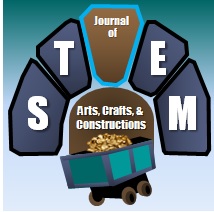 Journal of STEM Arts, Crafts, and Constructionswww.journalstemarts.comManuscript # JSTEMArts: _____Reviewer #___________Dr. Audrey C. RuleEditor in Chief